ΑΙΤΗΣΗ – ΥΠΕΥΘΥΝΗ ΔΗΛΩΣΗ ΕΓΓΡΑΦΗΣΠαρακαλώ να εγκρίνετε την εγγραφή του/της μαθητή/τριας με τα παρακάτω ατομικά στοιχεία στη Β΄ Τάξη.Παρακαλώ να εγκρίνετε την εγγραφή του/της μαθητή/τριας με τα παρακάτω ατομικά στοιχεία στη Β΄ Τάξη, στον τομέα (επιλέξτε)από τον πίνακα που ακολουθεί.Επιλογή – Προτίμηση (2) μαθημάτων ανάλογα με την ειδικότητα του τομέα ΥΓΕΙΑΣ ΠΡΟΝΟΙΑΣ ΚΑΙ ΕΥΕΞΙΑΣ που ακολουθούν στη Β΄Τάξη ( Η επιλογή δεν είναι δεσμευτική). Γαλάτσι, ………. / ………… / 20……Ο/Η Αιτών/ούσαΣτοιχεία κηδεμόναΣτοιχεία κηδεμόναΣτοιχεία μαθητήΣτοιχεία μαθητήΕπώνυμοΕπώνυμοΌνομαΌνομαΔιεύθυνση (Οδός – Αρ.)Όνομα ΠατέραΠεριοχήΌνομα ΜητέραςΤ.ΚΗμ/νία Γέννησηςe-mail:Τόπος ΓέννησηςΣταθερό Τηλ.e-mail ΜαθητήΚιν.Τηλ.Κηδ.Τηλ. ΜαθητήΙθαγένειαΙθαγένειαΘρήσκευμα Θρήσκευμα ΤΟΜΕΑΣ ΔΙΟΙΚΗΣΗΣ ΚΑΙ ΟΙΚΟΝΟΜΙΑΣΤΟΜΕΑΣ ΥΓΕΙΑΣ ΠΡΟΝΟΙΑΣ ΚΑΙ ΕΥΕΞΙΑΣΑκτινοτεχνολογία ΙΒασικές Αρχές ΚομμωτικήςΔημιουργική απασχόληση στην προσχολική Ηλικία Μικροβιολογία ΙΝοσηλευτική ΙΣύγχρονη Αισθητική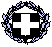 